Salsa Fresca Chicken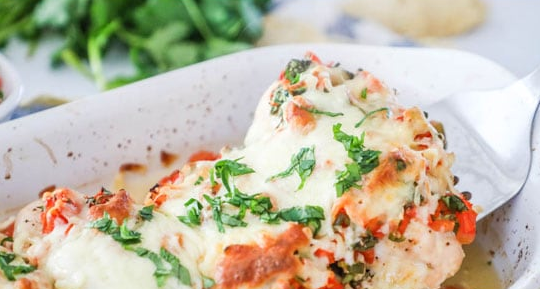 Prep Time: 15 minutesCook Time: 25-35 minutesTotal Time: 40-50 minutesYield: 24 servings